Приложение № 1 к письмуот__________ №_________Информация о деятельности Общественной палаты январь-декабрь 2022 годаНаименование муниципального образования - Городской округ ЗаречныйНаименование муниципального образования - Городской округ ЗаречныйНаименование муниципального образования - Городской округ ЗаречныйПоказателиПримечанияБыла ли ротация в составе Общественной палатыИсключение по собственной инициативе из состава ОП ГО Заречный Хрипко Т.О., включение в состав ОП ГО Заречный Сидельниковой А.В.  Работа Общественной палаты в избирательной кампании Губернатора Свердловской областиУчастие 18.03.2022 членов ОП ГО Заречный в акции «За Россию!»Участие 30.08.2022 членов ОП ГО Заречный в форуме в «Екатеринбург-Экспо»Работа Общественной палаты с мобилизованными, с семьями мобилизованныхУчастие членов ОП ГО Заречный в комиссии по оказании помощи семьям мобилизованных, консультации по вопросам получения выплат. Участие членов ОП ГО Заречный в приобретении новогодних подарков детям в семьях мобилизованных.Участие Общественной палаты в мероприятиях по сбору и отправке помощи жителями Донбасса, военнослужащим в зоне СВО, семьям мобилизованныхЧленами ОП ГО Заречный организован пункт сбора благотворительной помощи для передачи мобилизованным, для отправки военнослужащим в зоне СВО, а также семьям мобилизованных (сбор вещей, медикаментов, продуктов, оборудования и т.д., формирование наборов мобилизованным при отправке из военкомата.). Направлены письма-обращения в организации города Заречный с целью побуждения принять участие в сборе благотворительной помощи.Члены ОП ГО Заречный принимают активное участие в погрузке гуманитарного груза для последующей отправки жителям Донбасса и военнослужащим в зоне СВО. Организация доставки грузов мобилизованным в учебные центры полигонов Елань (Камышловский р-н) и Азов (Чебаркуль, Челябинская обл.)На письма–обращения откликнулись: ООО «Медилайн» (предоставлены аптечки), ООО «Вертикаль» (предоставлены аптечки), ООО «КСМ Заречный» (предоставлены аптечки). ООО "СИНСАУНД-ТЕХНОЛОДЖИ" (выделена финансовая помощь), ИП Беулова Е.А. (выделена финансовая помощь), ИП Шорохова В.В. (выделена финансовая помощь).Взаимодействие Общественной палаты с социально ориентированными некоммерческими организациямиНекоммерческая организация г. Березовского «Подари свою доброту» (организация поездки для школьников в рамках проекта «Уроки добра») https://vk.com/wall-39122624_127200Участие совместно с АНО «Я могу! Я есть! Я буду!» в организации благотворительной акции для детей-инвалидов и детей с ОВЗ «Ёлка особенной мечты». Участие ОП ГО Заречный в качестве партнера в конкурсе на предоставление грантов Президента РФ на развитие гражданского общества по заявке Свердловской региональной общественной организации "ВЕЛОКЛУБ "БАЙКЕР" – «Гостевой маршрут ГО Заречный с интерактивной навигацией» (направление-образовательный туризм).АНО ИД Пятница (информационное партнерство)В результате акции 33 особенных ребенка получили подарки от благотворителей, член ОП ГО Заречный принял участие и в празднике в качестве деда Мороза для вручения подарков детям.Мероприятия общественного контроля, проведенные на территории муниципального образованияРегулярно в течение года участие:1. В общественной комиссии ГО Заречный по реализации муниципальной программы «Формирование современной городской среды на территории городского округа Заречный до 2026 года» (участие в приемной комиссии по окончанию работ по благоустройству улицы Кузнецова, участие в организации народного голосования по выбору территории для благоустройства);2. В межведомственной комиссии по профилактике правонарушений в городском округе Заречный;3. Участие 26.12.2022 в совместном заседании координационного проектного офиса по достижению значений (уровней) показателя «Уровень доверия к власти (Президенту Российской Федерации, высшим должностным лицам (руководителям высших исполнительных органов государственной власти) субъектов Российской Федерации)» 
и проектного офиса по созданию и функционированию Центра управления региона Свердловской области в формате видеоконференцсвязи;4. Участие в декабре в Антикоррупционном форуме Свердловской области online;Проекты с участием Общественной палаты ГО Заречный.Поддержка создания на территории города Заречный Мемориального комплекса «Стена памяти» (участие в обсуждении, работа с жителями города, помощь в сборе данных для ИП). Организация сбора пожертвований от жителей города Заречный. Совместная работа с депутатом городской думы Расковаловым А.В. по уборке территории от мусора и организации спортивного комплекса (за счет «депутатского миллиона») на площадке за Управлением Образования.Участие в субботниках (площадка за Управлением образования, очистка берега водохранилища). 4.Организация и проведение профориентированных уроков для школьников. 5.Организация и проведение поездок школьников в приюты для животных в рамках проекта «Уроки добра». Суть проекта развитие эмпатии и милосердия к животным, организация сбора корма для животных.6.В течение 2022 года в школах города проведено 56 встреч с ветеранами, участниками СВО. В январе 2023 года проведено 8 встреч со школьниками по теме: «Ленинградский метроном", проверено 9 работ муниципального этапа и 13 работ межрегионального этапа конкурса ТИК "Мы выбираем будущее".https://vk.com/public118981917?w=wall-118981917_14698https://vk.com/wall-39122624_141924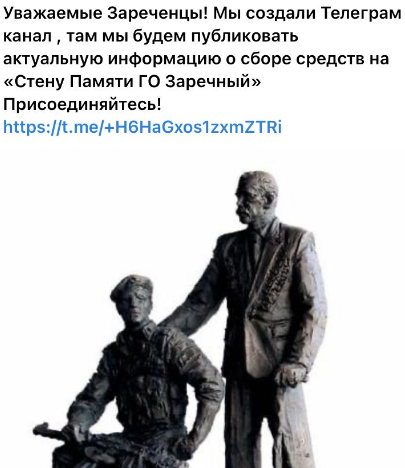 https://vk.com/wall-39122624_141605https://vk.com/wall-39122624_137423https://vk.com/wall-39122624_122828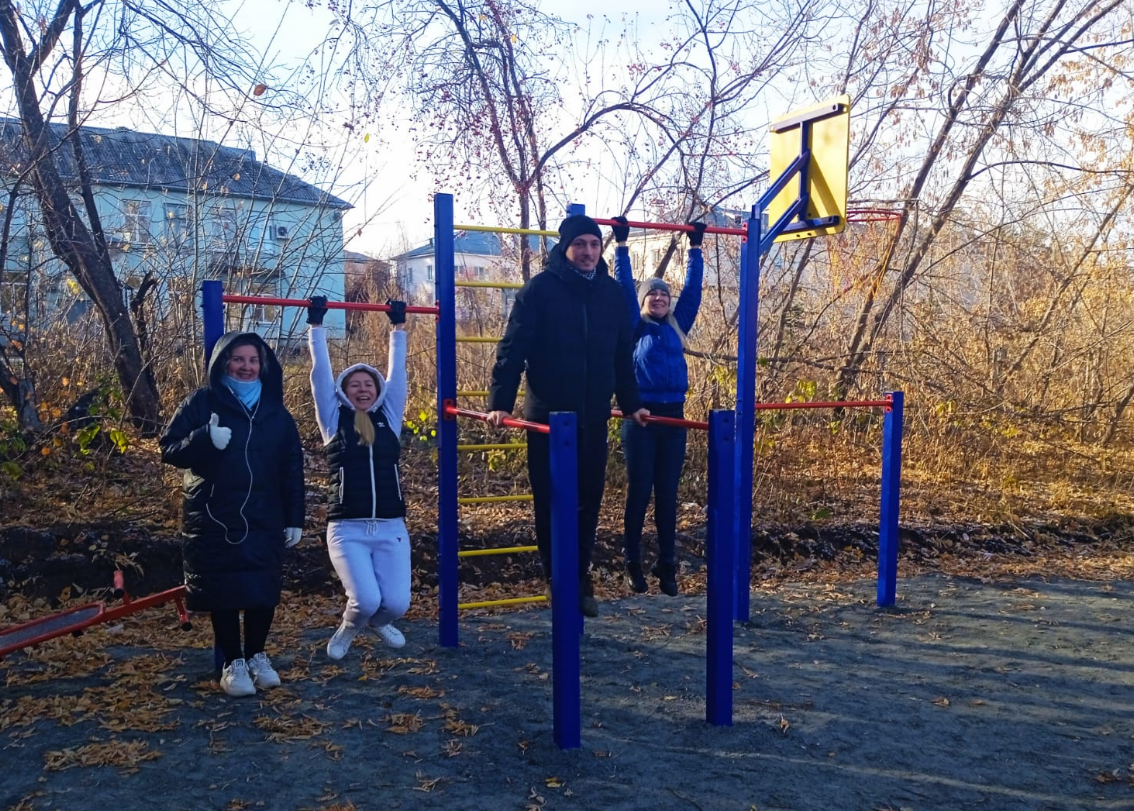 https://vk.com/wall-39122624_127335https://vk.com/wall-39122624_126821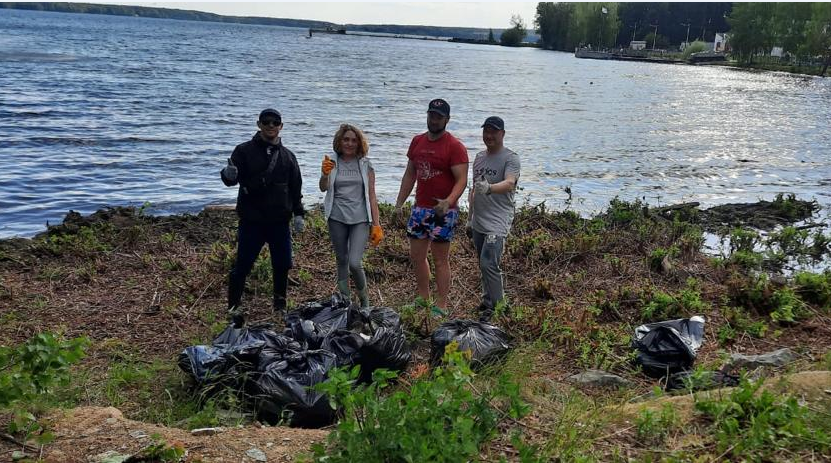 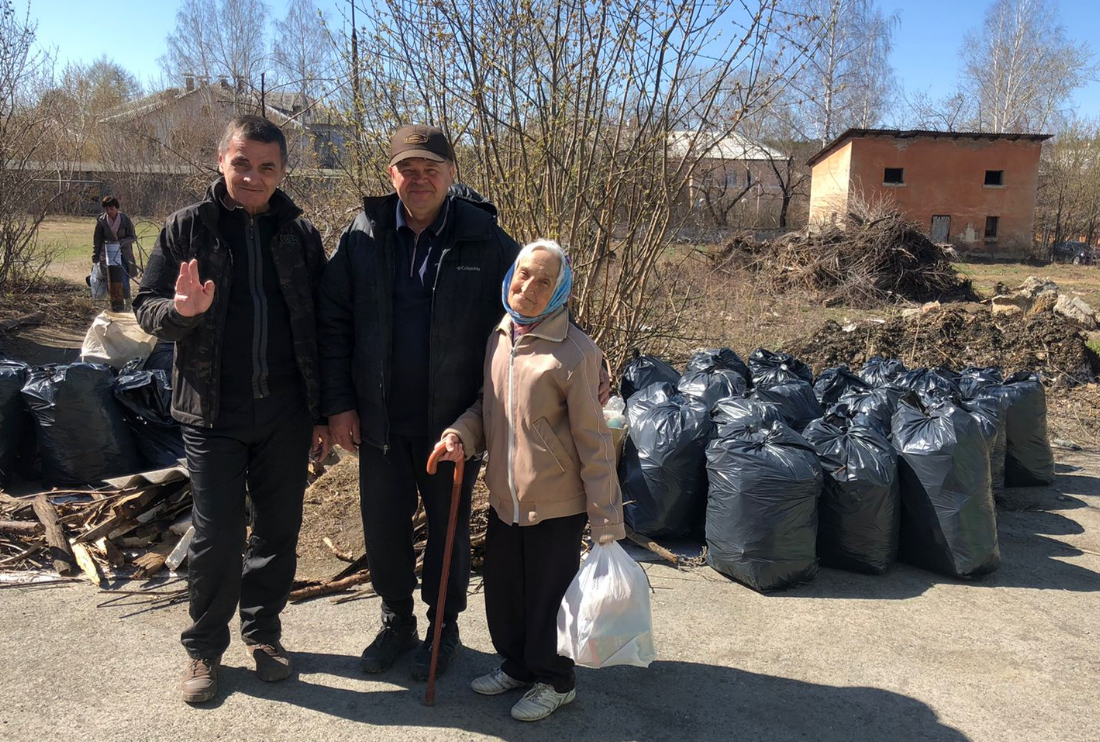 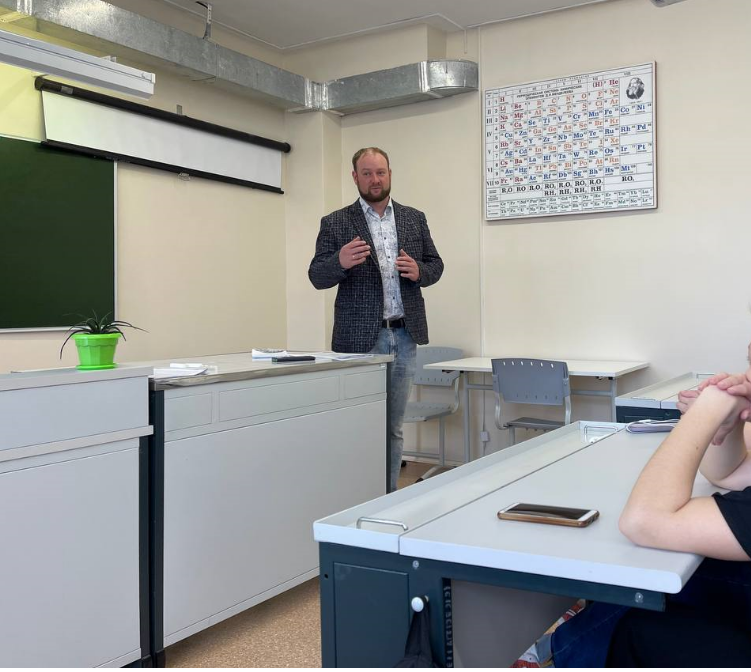 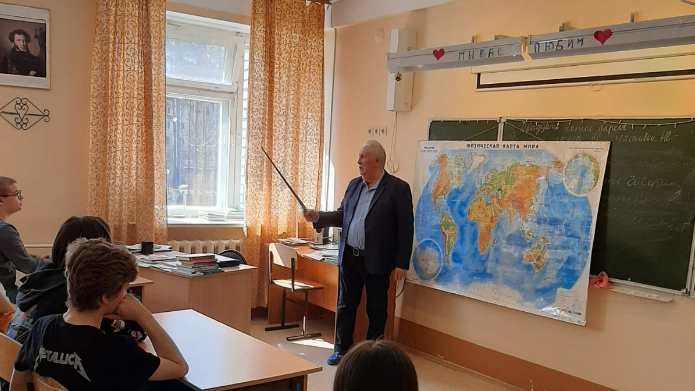 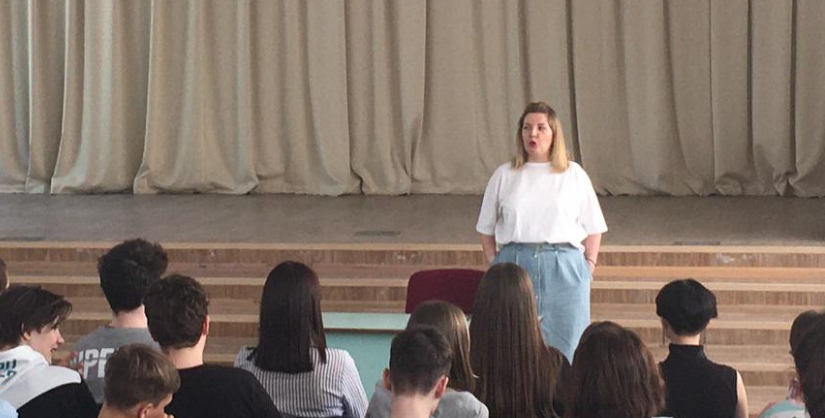 https://vk.com/wall-39122624_127200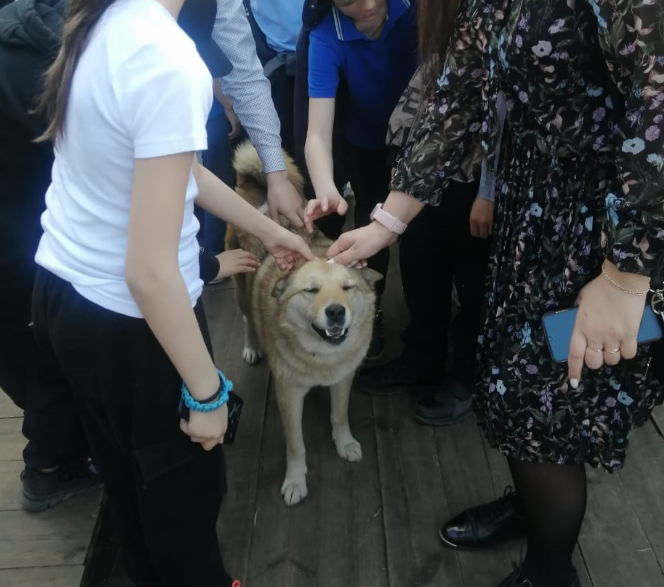 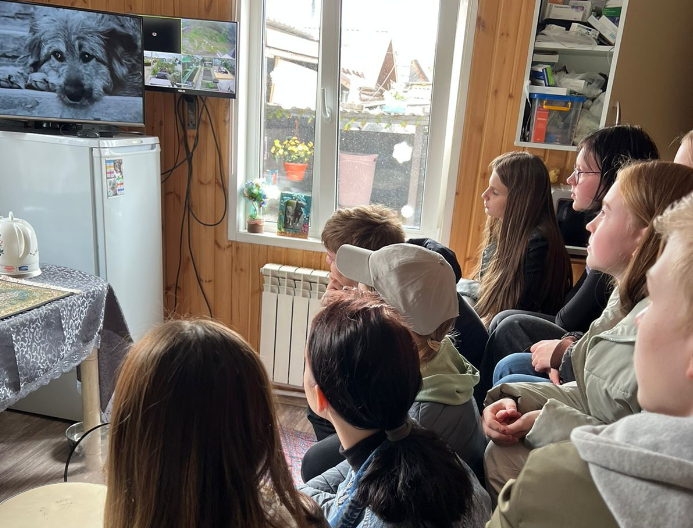 Информационное освещение деятельности Общественной палаты в муниципальных СМИРабота ОП ГО Заречный активно освещается в социальной сети VK Белка ТВ и Белка FM (ссылки прилагаются) и в муниципальных СМИ Зареченский еженедельник «ПЯТНИЦА ПРОВИНЦИАЛЬНАЯ» от 21.07.2022 г.https://vk.com/wall-39122624_137423
https://vk.com/wall-39122624_136010
https://vk.com/wall-39122624_131158
https://vk.com/wall-39122624_127335
https://vk.com/wall-39122624_127200
https://vk.com/wall-39122624_125721
https://vk.com/wall-39122624_139418
https://vk.com/wall-39122624_139114
https://vk.com/wall-39122624_137421
https://vk.com/wall-39122624_136131
https://vk.com/wall-39122624_122923
https://vk.com/wall-39122624_141924
https://vk.com/wall-39122624_141112
https://vk.com/wall-39122624_14000
https://vk.com/wall-39122624_137629
https://vk.com/wall-39122624_13646
https://vk.com/wall-39122624_136216

https://vk.com/wall-39122624_130407
https://vk.com/wall-39122624_128566
https://vk.com/wall-39122624_126821
https://vk.com/wall-39122624_122828https://vk.com/public118981917?w=wall-118981917_14698https://vk.com/belkatvzar?w=wall-66716588_48586https://vk.com/belkatvzar?w=wall-66716588_43198https://vk.com/belkatvzar?w=wall-66716588_42824Наличие/отсутствие рабочей страницы Общественной палаты в социальных сетях и/или на сайте администрации муниципального образованияhttp://gorod-zarechny.ru/obschestvennaya-palata/Страница ОП на официальном сайте Администрации ГО Заречный